8 класІсторія УкраїниТема. Правобережна Україна. Гайдамацький рух.1. Опрацювати параграф 34.2. Виконати тестові завдання:1) Переддень якої історичної події описує Тарас Шевченко?«...Розбрелись конфедератиПо Польщі, Волині,По Литві, по МолдаванахІ по Україні;Руйнували, мордували,Церквами топили...А тим часом гайдамакиНожі освятили...»А - Остаточна ліквідація гетьманстваБ - Приєднання Правобережної України до РосіїВ - Коліївщина Г - Повстання на чолі з О. Довбушем2) Доповніть твердження.Про Коліївщину відомо, що повстання…А - розпочалося в Умані навесні 1768 р.Б - від початку очолив Іван ГонтаВ - розгорнулося на Лівобережній УкраїніГ - придушено російськими військами3) З чиїм ім’ям пов'язаний найбільший розмах опришківського руху в 1738–1745 рр.?А - ВерланаБ - Семена ПаліяВ - Олекси ДовбушаГ - Івана Гонти4) Як називали учасників національно-визвольного руху проти польського гніту, основні події якого розгорталися у 18 ст. на землях Правобережної України?А - реєстровцямиБ - гайдамакамиВ - опришкамиГ – дисидентами5) Ім’я якого історичного діяча пропущено у фрагменті історичного джерела?«Головний цих ___ народився він в польському містечку Медведівка, із мужиків, де і жив, а потім пішов у Запорізьку Січ, був там козаком років із п’ятнадцять, а із Січі Запорізької прийшов у Мотронинський монастир, який знаходиться у Польщі, на послушання. Нинішнього року у квітні місяці ... разом із 70 людьми втікачами запорізькими козаками для викорінення у Польщі конфедератів поляків ... пішов із цього монастиря на містечко Жаботин, під яким розгромили конфедератів п’ятдесят чоловік ... а потім пішли далі до містечка Умані..»А - Петро КалнишевськийБ - Іван ГонтаВ - Максим ЗалізнякГ - Олекса Довбуш6) Про кого йдеться в твердженні?Розгорнувшись під гаслами боротьби за католицьку віру та збереження традиційних привілеїв шляхти на території Поділля та Брацлавщини, їхній виступ швидко поширився Правобережною Україною та інших територіях Речі Посполитої. А - про гайдамаківБ - про опришківВ - про конфедератівГ - про дисидентів7) Укажіть правильне твердження.А - Незважаючи на страту ватажка і розгром основних сил, Коліївщина тривала до травня 1775 р.Б - За наказом російського імператора у 1797 р. на Лівобережжі замість намісництв створено Київську, Подільську та Волинську губернії.В - Буковину в 1775 р. за Константинопольською конвенцією Османська імперія на «вічні часи» передавала Габсбурзькій Австрії.Г - Після ліквідації ордену єзуїтів 1773 р. було закрито єзуїтську академію у Львові, натомість 1784 р. було відкрито Чернівецький університет.8) Що в перекладі означає слово опришок?А - вільна озброєна людинаБ - гнати, переслідуватиВ - знищувач, порушникГ - вершник, найманець9) Збройні загони національно-визвольного повстання, яке увійшло в історію під назвою Коліївщина, почали формуватися в урочищі…А - Жовті ВодиБ - Холодний ЯрВ - Сині ВодиГ – Солониця10) Коли відбулися події, про які йдеться в «Гайдамаках» Т. Шевченка?«…Найперша Медведівка Небо нагріває.Горить Сміла, СмілянщинаКров’ю підпливає.Горить Корсунь, горить Канів,Чигирин, Черкаси;Чорним шляхом запалало,І кров полиласяАж у Волинь. По Поліссі»А - 1734 р.Б - 1750 р.В - 1768 р.Г - 1772 р.11) Яке місто було центром Королівства Галичини та Лодомерії – складової  частини Габсбурзької монархії?А - ЧернівціБ - СтаніславівВ - ТернопільГ – Львів12) Установіть відповідність між стислими характеристиками історичних осіб та їхніми іменами.1) Полковник, а згодом гетьман гайдамацького війська під час національно-визвольного повстання проти польського панування; підступно схоплений росіянами і засуджений на довічну каторгу. 2) Сотник надвірних козаків у магнатів Потоцьких, один із керівників Коліївщини, брав участь у здобутті Умані; підступно схоплений росіянами, страчений після жорстоких тортур. 3) Керманич руху карпатських опришків у 30-х – 40-х pp. 18 ст.; про нього складено багато народних пісень і переказів.4) Сотник надвірних козаків князів Любомирських у м. Шаргород, очільник першого великого гайдамацького повстання на Правобережжі в 1734 рА) Іван ГонтаБ) ВерланВ) Максим ЗалізнякГ) Олекса Довбуш13) У чому полягала суть реформаторської діяльності Марії-Терезії та Йосифа ІІ?Оберіть три відповідіА- зрівняння в правах греко-католицького духовенства з римо-католицькимБ- посилення впливу польських чиновників та позицій польської шляхтиВ- підвищення освітнього рівня греко-католицького духовенстваГ- розпалення релігійної ворожнечі в суспільствіД- запровадження початкових шкіл з українською мовою навчанняЕ- посилення особистої залежності селян від поміщиків, збільшення панщини14) Які держави поділили між собою Річ Посполиту в останній чверті 18 ст.?А- Королівство ШвеціяБ- Російська імперіяВ- Австрійська монархіяГ- Королівство ПруссіяД- Османська імперіяЕ- Королівство Франція15) На карті заштриховано території...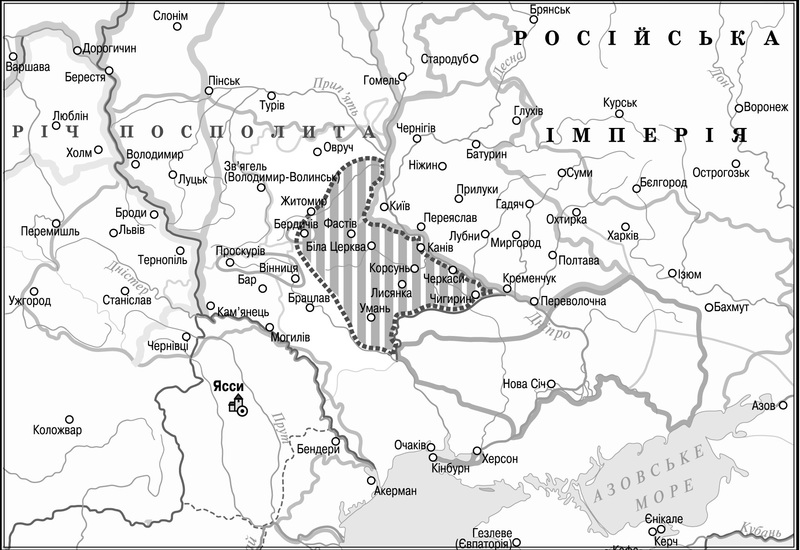 А - охоплені КоліївщиноюБ - ГетьманщиниВ - Вольностей Війська ЗапорозькогоГ - опришківського руху 3. Підберіть події до вказаних дат: 1734 р., 1769 р., лютий 1768 р., 1738-1745 рр., 1793 р., 1772 р., 1774 р., 1795 р.